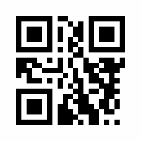 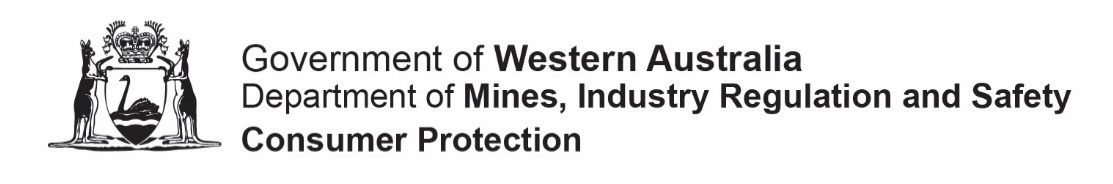 AURMPNotice of resolution to remove auditor or reviewerNotice of resolution to remove auditor or reviewerNotice of resolution to remove auditor or reviewerNotice of resolution to remove auditor or reviewerNotice of resolution to remove auditor or reviewerNotice of resolution to remove auditor or reviewerNotice of resolution to remove auditor or reviewerNotice of resolution to remove auditor or reviewerNotice of resolution to remove auditor or reviewerNotice of resolution to remove auditor or reviewerNotice of resolution to remove auditor or reviewerNotice of resolution to remove auditor or reviewerAssociations Incorporation Act 2015 s 89Associations Incorporation Act 2015 s 89Associations Incorporation Act 2015 s 89Associations Incorporation Act 2015 s 89Associations Incorporation Act 2015 s 89Associations Incorporation Act 2015 s 89Associations Incorporation Act 2015 s 89Associations Incorporation Act 2015 s 89Associations Incorporation Act 2015 s 89Associations Incorporation Act 2015 s 89Associations Incorporation Act 2015 s 89Associations Incorporation Act 2015 s 89PurposeThis form should be used by an association to lodge with the Commissioner of Consumer Protection notice of resolution proposing to remove the auditor or reviewer from office. The management committee must lodge this application as soon as is possible after providing the notice to the auditor or reviewer. InstructionsType directly into this form electronically before printing and signing it or hand print neatly using an ink pen in block letters. Tick  where appropriate and attach a copy of the Notice of intention to remove the auditor or reviewerAn incomplete application cannot be processedPlease do not staple the documentsKeep a copy of the application (including attachments) for your own records.PurposeThis form should be used by an association to lodge with the Commissioner of Consumer Protection notice of resolution proposing to remove the auditor or reviewer from office. The management committee must lodge this application as soon as is possible after providing the notice to the auditor or reviewer. InstructionsType directly into this form electronically before printing and signing it or hand print neatly using an ink pen in block letters. Tick  where appropriate and attach a copy of the Notice of intention to remove the auditor or reviewerAn incomplete application cannot be processedPlease do not staple the documentsKeep a copy of the application (including attachments) for your own records.PurposeThis form should be used by an association to lodge with the Commissioner of Consumer Protection notice of resolution proposing to remove the auditor or reviewer from office. The management committee must lodge this application as soon as is possible after providing the notice to the auditor or reviewer. InstructionsType directly into this form electronically before printing and signing it or hand print neatly using an ink pen in block letters. Tick  where appropriate and attach a copy of the Notice of intention to remove the auditor or reviewerAn incomplete application cannot be processedPlease do not staple the documentsKeep a copy of the application (including attachments) for your own records.PurposeThis form should be used by an association to lodge with the Commissioner of Consumer Protection notice of resolution proposing to remove the auditor or reviewer from office. The management committee must lodge this application as soon as is possible after providing the notice to the auditor or reviewer. InstructionsType directly into this form electronically before printing and signing it or hand print neatly using an ink pen in block letters. Tick  where appropriate and attach a copy of the Notice of intention to remove the auditor or reviewerAn incomplete application cannot be processedPlease do not staple the documentsKeep a copy of the application (including attachments) for your own records.PurposeThis form should be used by an association to lodge with the Commissioner of Consumer Protection notice of resolution proposing to remove the auditor or reviewer from office. The management committee must lodge this application as soon as is possible after providing the notice to the auditor or reviewer. InstructionsType directly into this form electronically before printing and signing it or hand print neatly using an ink pen in block letters. Tick  where appropriate and attach a copy of the Notice of intention to remove the auditor or reviewerAn incomplete application cannot be processedPlease do not staple the documentsKeep a copy of the application (including attachments) for your own records.PurposeThis form should be used by an association to lodge with the Commissioner of Consumer Protection notice of resolution proposing to remove the auditor or reviewer from office. The management committee must lodge this application as soon as is possible after providing the notice to the auditor or reviewer. InstructionsType directly into this form electronically before printing and signing it or hand print neatly using an ink pen in block letters. Tick  where appropriate and attach a copy of the Notice of intention to remove the auditor or reviewerAn incomplete application cannot be processedPlease do not staple the documentsKeep a copy of the application (including attachments) for your own records.OFFICE USE ONLYOFFICE USE ONLYOFFICE USE ONLYOFFICE USE ONLYOFFICE USE ONLYPurposeThis form should be used by an association to lodge with the Commissioner of Consumer Protection notice of resolution proposing to remove the auditor or reviewer from office. The management committee must lodge this application as soon as is possible after providing the notice to the auditor or reviewer. InstructionsType directly into this form electronically before printing and signing it or hand print neatly using an ink pen in block letters. Tick  where appropriate and attach a copy of the Notice of intention to remove the auditor or reviewerAn incomplete application cannot be processedPlease do not staple the documentsKeep a copy of the application (including attachments) for your own records.PurposeThis form should be used by an association to lodge with the Commissioner of Consumer Protection notice of resolution proposing to remove the auditor or reviewer from office. The management committee must lodge this application as soon as is possible after providing the notice to the auditor or reviewer. InstructionsType directly into this form electronically before printing and signing it or hand print neatly using an ink pen in block letters. Tick  where appropriate and attach a copy of the Notice of intention to remove the auditor or reviewerAn incomplete application cannot be processedPlease do not staple the documentsKeep a copy of the application (including attachments) for your own records.PurposeThis form should be used by an association to lodge with the Commissioner of Consumer Protection notice of resolution proposing to remove the auditor or reviewer from office. The management committee must lodge this application as soon as is possible after providing the notice to the auditor or reviewer. InstructionsType directly into this form electronically before printing and signing it or hand print neatly using an ink pen in block letters. Tick  where appropriate and attach a copy of the Notice of intention to remove the auditor or reviewerAn incomplete application cannot be processedPlease do not staple the documentsKeep a copy of the application (including attachments) for your own records.PurposeThis form should be used by an association to lodge with the Commissioner of Consumer Protection notice of resolution proposing to remove the auditor or reviewer from office. The management committee must lodge this application as soon as is possible after providing the notice to the auditor or reviewer. InstructionsType directly into this form electronically before printing and signing it or hand print neatly using an ink pen in block letters. Tick  where appropriate and attach a copy of the Notice of intention to remove the auditor or reviewerAn incomplete application cannot be processedPlease do not staple the documentsKeep a copy of the application (including attachments) for your own records.PurposeThis form should be used by an association to lodge with the Commissioner of Consumer Protection notice of resolution proposing to remove the auditor or reviewer from office. The management committee must lodge this application as soon as is possible after providing the notice to the auditor or reviewer. InstructionsType directly into this form electronically before printing and signing it or hand print neatly using an ink pen in block letters. Tick  where appropriate and attach a copy of the Notice of intention to remove the auditor or reviewerAn incomplete application cannot be processedPlease do not staple the documentsKeep a copy of the application (including attachments) for your own records.PurposeThis form should be used by an association to lodge with the Commissioner of Consumer Protection notice of resolution proposing to remove the auditor or reviewer from office. The management committee must lodge this application as soon as is possible after providing the notice to the auditor or reviewer. InstructionsType directly into this form electronically before printing and signing it or hand print neatly using an ink pen in block letters. Tick  where appropriate and attach a copy of the Notice of intention to remove the auditor or reviewerAn incomplete application cannot be processedPlease do not staple the documentsKeep a copy of the application (including attachments) for your own records.SECTION A:  PARTICULARS OF ASSOCIATION’S AUDITOR OR REVIEWER SECTION A:  PARTICULARS OF ASSOCIATION’S AUDITOR OR REVIEWER SECTION A:  PARTICULARS OF ASSOCIATION’S AUDITOR OR REVIEWER SECTION A:  PARTICULARS OF ASSOCIATION’S AUDITOR OR REVIEWER SECTION A:  PARTICULARS OF ASSOCIATION’S AUDITOR OR REVIEWER SECTION A:  PARTICULARS OF ASSOCIATION’S AUDITOR OR REVIEWER SECTION A:  PARTICULARS OF ASSOCIATION’S AUDITOR OR REVIEWER SECTION A:  PARTICULARS OF ASSOCIATION’S AUDITOR OR REVIEWER SECTION A:  PARTICULARS OF ASSOCIATION’S AUDITOR OR REVIEWER SECTION A:  PARTICULARS OF ASSOCIATION’S AUDITOR OR REVIEWER SECTION A:  PARTICULARS OF ASSOCIATION’S AUDITOR OR REVIEWER SECTION A:  PARTICULARS OF ASSOCIATION’S AUDITOR OR REVIEWER The name of the association that intends to remove its appointed auditor or reviewer by resolutionThe name of the association that intends to remove its appointed auditor or reviewer by resolutionThe name of the association that intends to remove its appointed auditor or reviewer by resolutionThe name of the association that intends to remove its appointed auditor or reviewer by resolutionThe name of the association that intends to remove its appointed auditor or reviewer by resolutionThe name of the association that intends to remove its appointed auditor or reviewer by resolutionThe name of the association that intends to remove its appointed auditor or reviewer by resolutionThe name of the association that intends to remove its appointed auditor or reviewer by resolutionThe name of the association that intends to remove its appointed auditor or reviewer by resolutionThe name of the association that intends to remove its appointed auditor or reviewer by resolutionThe name of the association that intends to remove its appointed auditor or reviewer by resolutionThe name of the association that intends to remove its appointed auditor or reviewer by resolutionThe name and particulars of the appointed auditor or reviewer’sThe name and particulars of the appointed auditor or reviewer’sThe name and particulars of the appointed auditor or reviewer’sThe name and particulars of the appointed auditor or reviewer’sThe name and particulars of the appointed auditor or reviewer’sThe name and particulars of the appointed auditor or reviewer’sThe name and particulars of the appointed auditor or reviewer’sThe name and particulars of the appointed auditor or reviewer’sThe name and particulars of the appointed auditor or reviewer’sThe name and particulars of the appointed auditor or reviewer’sThe name and particulars of the appointed auditor or reviewer’sThe name and particulars of the appointed auditor or reviewer’sTitleTitleTitle Mr    Mrs    Ms    Miss    Other  ______________________________________ Mr    Mrs    Ms    Miss    Other  ______________________________________ Mr    Mrs    Ms    Miss    Other  ______________________________________ Mr    Mrs    Ms    Miss    Other  ______________________________________ Mr    Mrs    Ms    Miss    Other  ______________________________________ Mr    Mrs    Ms    Miss    Other  ______________________________________ Mr    Mrs    Ms    Miss    Other  ______________________________________ Mr    Mrs    Ms    Miss    Other  ______________________________________ Mr    Mrs    Ms    Miss    Other  ______________________________________NameNameNameSurnameSurnameSurnameSurnameFirm NameFirm NameFirm NameStreet or POStreet or POStreet or POSuburbSuburbSuburbStateStateStatePostcodePostcodePostcodePostcodeTelephoneTelephoneTelephoneMobileMobileMobileMobileEmailEmailDate that the notice of the intention to remove the auditor or reviewers by resolution was provided to the association’s members:Date that the notice of the intention to remove the auditor or reviewers by resolution was provided to the association’s members:Date that the notice of the intention to remove the auditor or reviewers by resolution was provided to the association’s members:Date that the notice of the intention to remove the auditor or reviewers by resolution was provided to the association’s members:Date that the notice of the intention to remove the auditor or reviewers by resolution was provided to the association’s members:Date that the notice of the intention to remove the auditor or reviewers by resolution was provided to the association’s members:Date that the notice of the intention to remove the auditor or reviewers by resolution was provided to the association’s members:Date that the notice of the intention to remove the auditor or reviewers by resolution was provided to the association’s members:Date that the notice of the intention to remove the auditor or reviewers by resolution was provided to the association’s members:Date that the notice of the intention to remove the auditor or reviewers by resolution was provided to the association’s members:Date that the notice of the intention to remove the auditor or reviewers by resolution was provided to the association’s members:Date that the notice of the intention to remove the auditor or reviewers by resolution was provided to the association’s members:Written notice must be given to the association members at least two (2) months before the general meeting is heldWritten notice must be given to the association members at least two (2) months before the general meeting is heldWritten notice must be given to the association members at least two (2) months before the general meeting is heldWritten notice must be given to the association members at least two (2) months before the general meeting is heldWritten notice must be given to the association members at least two (2) months before the general meeting is heldWritten notice must be given to the association members at least two (2) months before the general meeting is heldWritten notice must be given to the association members at least two (2) months before the general meeting is heldWritten notice must be given to the association members at least two (2) months before the general meeting is heldDayDayMonthYearPlease attach a copy of the Notice of intention to remove the auditor or reviewer by resolution Please attach a copy of the Notice of intention to remove the auditor or reviewer by resolution Please attach a copy of the Notice of intention to remove the auditor or reviewer by resolution Please attach a copy of the Notice of intention to remove the auditor or reviewer by resolution Please attach a copy of the Notice of intention to remove the auditor or reviewer by resolution Please attach a copy of the Notice of intention to remove the auditor or reviewer by resolution Please attach a copy of the Notice of intention to remove the auditor or reviewer by resolution Please attach a copy of the Notice of intention to remove the auditor or reviewer by resolution Please attach a copy of the Notice of intention to remove the auditor or reviewer by resolution Please attach a copy of the Notice of intention to remove the auditor or reviewer by resolution Please attach a copy of the Notice of intention to remove the auditor or reviewer by resolution Please attach a copy of the Notice of intention to remove the auditor or reviewer by resolution Date that notice of the intention to remove the auditor or reviewer by resolution was provided to auditor or reviewer:Date that notice of the intention to remove the auditor or reviewer by resolution was provided to auditor or reviewer:Date that notice of the intention to remove the auditor or reviewer by resolution was provided to auditor or reviewer:Date that notice of the intention to remove the auditor or reviewer by resolution was provided to auditor or reviewer:Date that notice of the intention to remove the auditor or reviewer by resolution was provided to auditor or reviewer:Date that notice of the intention to remove the auditor or reviewer by resolution was provided to auditor or reviewer:Date that notice of the intention to remove the auditor or reviewer by resolution was provided to auditor or reviewer:Date that notice of the intention to remove the auditor or reviewer by resolution was provided to auditor or reviewer:Date that notice of the intention to remove the auditor or reviewer by resolution was provided to auditor or reviewer:Date that notice of the intention to remove the auditor or reviewer by resolution was provided to auditor or reviewer:Date that notice of the intention to remove the auditor or reviewer by resolution was provided to auditor or reviewer:Date that notice of the intention to remove the auditor or reviewer by resolution was provided to auditor or reviewer:The committee of management must give a copy of the notice to the auditor or reviewer as soon as possible after giving notice to the members of the association.The committee of management must give a copy of the notice to the auditor or reviewer as soon as possible after giving notice to the members of the association.The committee of management must give a copy of the notice to the auditor or reviewer as soon as possible after giving notice to the members of the association.The committee of management must give a copy of the notice to the auditor or reviewer as soon as possible after giving notice to the members of the association.The committee of management must give a copy of the notice to the auditor or reviewer as soon as possible after giving notice to the members of the association.The committee of management must give a copy of the notice to the auditor or reviewer as soon as possible after giving notice to the members of the association.The committee of management must give a copy of the notice to the auditor or reviewer as soon as possible after giving notice to the members of the association.The committee of management must give a copy of the notice to the auditor or reviewer as soon as possible after giving notice to the members of the association.DayDayMonthYearSECTION B:  AUTHORISED PERSONS PARTICULARS & DECLARATION SECTION B:  AUTHORISED PERSONS PARTICULARS & DECLARATION SECTION B:  AUTHORISED PERSONS PARTICULARS & DECLARATION SECTION B:  AUTHORISED PERSONS PARTICULARS & DECLARATION SECTION B:  AUTHORISED PERSONS PARTICULARS & DECLARATION SECTION B:  AUTHORISED PERSONS PARTICULARS & DECLARATION SECTION B:  AUTHORISED PERSONS PARTICULARS & DECLARATION SECTION B:  AUTHORISED PERSONS PARTICULARS & DECLARATION SECTION B:  AUTHORISED PERSONS PARTICULARS & DECLARATION SECTION B:  AUTHORISED PERSONS PARTICULARS & DECLARATION SECTION B:  AUTHORISED PERSONS PARTICULARS & DECLARATION SECTION B:  AUTHORISED PERSONS PARTICULARS & DECLARATION Provide the name and particulars of the person making this application:Any correspondence about this application will be sent to this person.Provide the name and particulars of the person making this application:Any correspondence about this application will be sent to this person.Provide the name and particulars of the person making this application:Any correspondence about this application will be sent to this person.Provide the name and particulars of the person making this application:Any correspondence about this application will be sent to this person.Provide the name and particulars of the person making this application:Any correspondence about this application will be sent to this person.Provide the name and particulars of the person making this application:Any correspondence about this application will be sent to this person.Provide the name and particulars of the person making this application:Any correspondence about this application will be sent to this person.Provide the name and particulars of the person making this application:Any correspondence about this application will be sent to this person.Provide the name and particulars of the person making this application:Any correspondence about this application will be sent to this person.Provide the name and particulars of the person making this application:Any correspondence about this application will be sent to this person.Provide the name and particulars of the person making this application:Any correspondence about this application will be sent to this person.Provide the name and particulars of the person making this application:Any correspondence about this application will be sent to this person.I certify that:I am duly authorised by the association to lodge this application and any accompanying documents under the Act; the information contained within this application, including any attachments are to the best of my knowledge true and correct; and I understand that it is an offence under section 177 of the Associations Incorporation Act 2015 to make a false and misleading declaration in relation to this application.I certify that:I am duly authorised by the association to lodge this application and any accompanying documents under the Act; the information contained within this application, including any attachments are to the best of my knowledge true and correct; and I understand that it is an offence under section 177 of the Associations Incorporation Act 2015 to make a false and misleading declaration in relation to this application.I certify that:I am duly authorised by the association to lodge this application and any accompanying documents under the Act; the information contained within this application, including any attachments are to the best of my knowledge true and correct; and I understand that it is an offence under section 177 of the Associations Incorporation Act 2015 to make a false and misleading declaration in relation to this application.I certify that:I am duly authorised by the association to lodge this application and any accompanying documents under the Act; the information contained within this application, including any attachments are to the best of my knowledge true and correct; and I understand that it is an offence under section 177 of the Associations Incorporation Act 2015 to make a false and misleading declaration in relation to this application.I certify that:I am duly authorised by the association to lodge this application and any accompanying documents under the Act; the information contained within this application, including any attachments are to the best of my knowledge true and correct; and I understand that it is an offence under section 177 of the Associations Incorporation Act 2015 to make a false and misleading declaration in relation to this application.I certify that:I am duly authorised by the association to lodge this application and any accompanying documents under the Act; the information contained within this application, including any attachments are to the best of my knowledge true and correct; and I understand that it is an offence under section 177 of the Associations Incorporation Act 2015 to make a false and misleading declaration in relation to this application.I certify that:I am duly authorised by the association to lodge this application and any accompanying documents under the Act; the information contained within this application, including any attachments are to the best of my knowledge true and correct; and I understand that it is an offence under section 177 of the Associations Incorporation Act 2015 to make a false and misleading declaration in relation to this application.I certify that:I am duly authorised by the association to lodge this application and any accompanying documents under the Act; the information contained within this application, including any attachments are to the best of my knowledge true and correct; and I understand that it is an offence under section 177 of the Associations Incorporation Act 2015 to make a false and misleading declaration in relation to this application.I certify that:I am duly authorised by the association to lodge this application and any accompanying documents under the Act; the information contained within this application, including any attachments are to the best of my knowledge true and correct; and I understand that it is an offence under section 177 of the Associations Incorporation Act 2015 to make a false and misleading declaration in relation to this application.I certify that:I am duly authorised by the association to lodge this application and any accompanying documents under the Act; the information contained within this application, including any attachments are to the best of my knowledge true and correct; and I understand that it is an offence under section 177 of the Associations Incorporation Act 2015 to make a false and misleading declaration in relation to this application.I certify that:I am duly authorised by the association to lodge this application and any accompanying documents under the Act; the information contained within this application, including any attachments are to the best of my knowledge true and correct; and I understand that it is an offence under section 177 of the Associations Incorporation Act 2015 to make a false and misleading declaration in relation to this application.I certify that:I am duly authorised by the association to lodge this application and any accompanying documents under the Act; the information contained within this application, including any attachments are to the best of my knowledge true and correct; and I understand that it is an offence under section 177 of the Associations Incorporation Act 2015 to make a false and misleading declaration in relation to this application.SignedSignedSignedDateDateDateDateTitleTitleTitle Mr    Mrs    Ms    Miss    Other  ______________________________________ Mr    Mrs    Ms    Miss    Other  ______________________________________ Mr    Mrs    Ms    Miss    Other  ______________________________________ Mr    Mrs    Ms    Miss    Other  ______________________________________ Mr    Mrs    Ms    Miss    Other  ______________________________________ Mr    Mrs    Ms    Miss    Other  ______________________________________ Mr    Mrs    Ms    Miss    Other  ______________________________________ Mr    Mrs    Ms    Miss    Other  ______________________________________ Mr    Mrs    Ms    Miss    Other  ______________________________________NameNameNameSurnameSurnameSurnameSurnameStreet or POStreet or POStreet or POSuburbSuburbSuburbStateStateStatePostcodePostcodePostcodePostcodeTelephoneTelephoneTelephoneMobileMobileMobileMobileEmailEmailIMPORTANT: Before you submit this form, check that you have provided true and correct information.  IMPORTANT: Before you submit this form, check that you have provided true and correct information.  IMPORTANT: Before you submit this form, check that you have provided true and correct information.  IMPORTANT: Before you submit this form, check that you have provided true and correct information.  IMPORTANT: Before you submit this form, check that you have provided true and correct information.  IMPORTANT: Before you submit this form, check that you have provided true and correct information.  IMPORTANT: Before you submit this form, check that you have provided true and correct information.  IMPORTANT: Before you submit this form, check that you have provided true and correct information.  IMPORTANT: Before you submit this form, check that you have provided true and correct information.  IMPORTANT: Before you submit this form, check that you have provided true and correct information.  IMPORTANT: Before you submit this form, check that you have provided true and correct information.  IMPORTANT: Before you submit this form, check that you have provided true and correct information.  Privacy Statement – please read.  The Department of Mines, Industry Regulation and Safety, Consumer Protection Division is collecting and holding information supplied for the purposes of the Act.  In accordance with this legislation, a copy of this form and the information it contains will be available for purchase by the public upon payment of a prescribed fee.Privacy Statement – please read.  The Department of Mines, Industry Regulation and Safety, Consumer Protection Division is collecting and holding information supplied for the purposes of the Act.  In accordance with this legislation, a copy of this form and the information it contains will be available for purchase by the public upon payment of a prescribed fee.Privacy Statement – please read.  The Department of Mines, Industry Regulation and Safety, Consumer Protection Division is collecting and holding information supplied for the purposes of the Act.  In accordance with this legislation, a copy of this form and the information it contains will be available for purchase by the public upon payment of a prescribed fee.Privacy Statement – please read.  The Department of Mines, Industry Regulation and Safety, Consumer Protection Division is collecting and holding information supplied for the purposes of the Act.  In accordance with this legislation, a copy of this form and the information it contains will be available for purchase by the public upon payment of a prescribed fee.Privacy Statement – please read.  The Department of Mines, Industry Regulation and Safety, Consumer Protection Division is collecting and holding information supplied for the purposes of the Act.  In accordance with this legislation, a copy of this form and the information it contains will be available for purchase by the public upon payment of a prescribed fee.Privacy Statement – please read.  The Department of Mines, Industry Regulation and Safety, Consumer Protection Division is collecting and holding information supplied for the purposes of the Act.  In accordance with this legislation, a copy of this form and the information it contains will be available for purchase by the public upon payment of a prescribed fee.Privacy Statement – please read.  The Department of Mines, Industry Regulation and Safety, Consumer Protection Division is collecting and holding information supplied for the purposes of the Act.  In accordance with this legislation, a copy of this form and the information it contains will be available for purchase by the public upon payment of a prescribed fee.Privacy Statement – please read.  The Department of Mines, Industry Regulation and Safety, Consumer Protection Division is collecting and holding information supplied for the purposes of the Act.  In accordance with this legislation, a copy of this form and the information it contains will be available for purchase by the public upon payment of a prescribed fee.Privacy Statement – please read.  The Department of Mines, Industry Regulation and Safety, Consumer Protection Division is collecting and holding information supplied for the purposes of the Act.  In accordance with this legislation, a copy of this form and the information it contains will be available for purchase by the public upon payment of a prescribed fee.Privacy Statement – please read.  The Department of Mines, Industry Regulation and Safety, Consumer Protection Division is collecting and holding information supplied for the purposes of the Act.  In accordance with this legislation, a copy of this form and the information it contains will be available for purchase by the public upon payment of a prescribed fee.Privacy Statement – please read.  The Department of Mines, Industry Regulation and Safety, Consumer Protection Division is collecting and holding information supplied for the purposes of the Act.  In accordance with this legislation, a copy of this form and the information it contains will be available for purchase by the public upon payment of a prescribed fee.Privacy Statement – please read.  The Department of Mines, Industry Regulation and Safety, Consumer Protection Division is collecting and holding information supplied for the purposes of the Act.  In accordance with this legislation, a copy of this form and the information it contains will be available for purchase by the public upon payment of a prescribed fee.LODGING THE APPLICATION FORMLODGING THE APPLICATION FORMLODGING THE APPLICATION FORMLODGING THE APPLICATION FORMLODGING THE APPLICATION FORMLODGING THE APPLICATION FORMLODGING THE APPLICATION FORMLODGING THE APPLICATION FORMLODGING THE APPLICATION FORMLODGING THE APPLICATION FORMLODGING THE APPLICATION FORMLODGING THE APPLICATION FORMMake a copy of this application (including attachments) for your own records.Make a copy of this application (including attachments) for your own records.Make a copy of this application (including attachments) for your own records.Make a copy of this application (including attachments) for your own records.Make a copy of this application (including attachments) for your own records.Make a copy of this application (including attachments) for your own records.Make a copy of this application (including attachments) for your own records.Make a copy of this application (including attachments) for your own records.Make a copy of this application (including attachments) for your own records.Make a copy of this application (including attachments) for your own records.Make a copy of this application (including attachments) for your own records.Make a copy of this application (including attachments) for your own records.By post:Department of Mines, Industry Regulation and SafetyConsumer Protection DivisionAssociations and Charities BranchLocked Bag 100EAST PERTH  WA  6892By post:Department of Mines, Industry Regulation and SafetyConsumer Protection DivisionAssociations and Charities BranchLocked Bag 100EAST PERTH  WA  6892By post:Department of Mines, Industry Regulation and SafetyConsumer Protection DivisionAssociations and Charities BranchLocked Bag 100EAST PERTH  WA  6892By post:Department of Mines, Industry Regulation and SafetyConsumer Protection DivisionAssociations and Charities BranchLocked Bag 100EAST PERTH  WA  6892In person:  (8.30 am to 4.30pm weekdays)Department of Mines, Industry Regulation and SafetyConsumer Protection DivisionLevel 2, Gordon Stephenson House140 William StreetPERTH  WAIn person:  (8.30 am to 4.30pm weekdays)Department of Mines, Industry Regulation and SafetyConsumer Protection DivisionLevel 2, Gordon Stephenson House140 William StreetPERTH  WAIn person:  (8.30 am to 4.30pm weekdays)Department of Mines, Industry Regulation and SafetyConsumer Protection DivisionLevel 2, Gordon Stephenson House140 William StreetPERTH  WAIn person:  (8.30 am to 4.30pm weekdays)Department of Mines, Industry Regulation and SafetyConsumer Protection DivisionLevel 2, Gordon Stephenson House140 William StreetPERTH  WAIn person:  (8.30 am to 4.30pm weekdays)Department of Mines, Industry Regulation and SafetyConsumer Protection DivisionLevel 2, Gordon Stephenson House140 William StreetPERTH  WAIn person:  (8.30 am to 4.30pm weekdays)Department of Mines, Industry Regulation and SafetyConsumer Protection DivisionLevel 2, Gordon Stephenson House140 William StreetPERTH  WAIn person:  (8.30 am to 4.30pm weekdays)Department of Mines, Industry Regulation and SafetyConsumer Protection DivisionLevel 2, Gordon Stephenson House140 William StreetPERTH  WAIn person:  (8.30 am to 4.30pm weekdays)Department of Mines, Industry Regulation and SafetyConsumer Protection DivisionLevel 2, Gordon Stephenson House140 William StreetPERTH  WAEmail submissions cannot be acceptedEmail submissions cannot be acceptedEmail submissions cannot be acceptedEmail submissions cannot be acceptedEmail submissions cannot be acceptedEmail submissions cannot be acceptedEmail submissions cannot be acceptedEmail submissions cannot be acceptedEmail submissions cannot be acceptedEmail submissions cannot be acceptedEmail submissions cannot be acceptedEmail submissions cannot be acceptedFor assistance call our information line on 1300 304 074 or (08) 6552 9300 (8.30 am to 4.30pm weekdays)For assistance call our information line on 1300 304 074 or (08) 6552 9300 (8.30 am to 4.30pm weekdays)For assistance call our information line on 1300 304 074 or (08) 6552 9300 (8.30 am to 4.30pm weekdays)For assistance call our information line on 1300 304 074 or (08) 6552 9300 (8.30 am to 4.30pm weekdays)For assistance call our information line on 1300 304 074 or (08) 6552 9300 (8.30 am to 4.30pm weekdays)For assistance call our information line on 1300 304 074 or (08) 6552 9300 (8.30 am to 4.30pm weekdays)For assistance call our information line on 1300 304 074 or (08) 6552 9300 (8.30 am to 4.30pm weekdays)For assistance call our information line on 1300 304 074 or (08) 6552 9300 (8.30 am to 4.30pm weekdays)For assistance call our information line on 1300 304 074 or (08) 6552 9300 (8.30 am to 4.30pm weekdays)For assistance call our information line on 1300 304 074 or (08) 6552 9300 (8.30 am to 4.30pm weekdays)For assistance call our information line on 1300 304 074 or (08) 6552 9300 (8.30 am to 4.30pm weekdays)For assistance call our information line on 1300 304 074 or (08) 6552 9300 (8.30 am to 4.30pm weekdays)